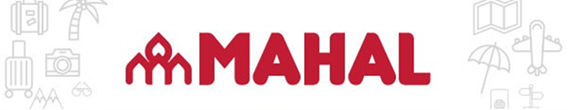 COREA DEL SUR AUTÉNTICA11 díasSEÚL -  DAEGU - GYEUNGJU - BUSAN - CHUNGJU -  P.N. MT. SEORAKInicios 2024: Enero: 08, 22, Febrero: 12, 19, Marzo: 04, 18, Abril 01, 15, Mayo: 13, 20, Junio:10, 17, Julio: 08, 22, Agosto: 05, 19, Septiembre: 02, 23, Octubre: 07, 21, Noviembre: 04, 18, Diciembre: 02, 09.DÍA 1 SEÚL Llegada y traslado al hotel. Resto del día libre. Alojamiento.DÍA 2 SEÚL Desayuno. Visita de medio día de la ciudad incluyendo el Museo Nacional con una interesante colección de arte  oreano, el Palacio Changdeok y  el Jardín Secreto (Huwon), con sus pabellones y estanques, considerado Patrimonio de la Humanidad por  la Unesco. Continuación a la Torre de Seúl en el Mt. Namsan desde donde podremos admirar las mejores vistas  de la ciudad. Visita del mercado Gwangjang que ha mantenido su historia y el encanto de un mercado tradicional. Regreso al hotel. Alojamiento. DÍA 3 SEÚL - P.N. MONTE SONGNISAN  - DAEGU Desayuno. Salida hacia Daegu. En ruta visita del Pueblo Folklórico, donde podremos admirar las casas  y el estilo de  ida tradicional de los siglos XVII y XIX. El pueblo es una reconstrucción de la Corea tradicional  que incluye más de 250 estructuras, donde se puede entender la vida de  los campesinos y los nobles de antaño. Continuación al P. N. de  ongnisan donde visitaremos el templo  Beopjusa, en el que se encuentra la estatua de Buda de mayor tamaño de Corea. Continuación hacia Daegu. Llegada y alojamiento.DÍA 4 DAEGU  -  GYEONGJU Desayuno. Visita del Museo de Medicina Oriental Yangnyeongsi, y  del mercado Seomun. Salida hacia  Gyeongju, considerada Patrimonio  de la Humanidad por la Unesco, es  conocida como el “Museo sin Muros”  debido a sus tumbas reales y vestigios de palacios y fortalezas. Visita  de la ciudad incluyendo el Observatorio Astronómico de Cheomseongdae,  construido en el año 647 y el  parque real de Tumuli. Alojamiento.DÍA 5 GYEONGJUDesayuno. Visita del templo de  Bulguksa. Veremos el templo de Seokguram Grotto, situado a los pies del Mt. Tohan. El templo alberga  una estatua de gran tamaño de Buda considerada una de las cimas  del arte búdico del Lejano  Oriente.  Visita del Buda de las cuatro caras,  el Mausoleo Real de Gwaeneung y  recorrido paisajístico hasta el Puerto de Guryongpo. Regreso a Gyeongju. Alojamiento.DÍA 6 GYEONGJU  -  BUSAN Desayuno. Visita del templo budista  de Unmoonsa (regentado por  monjas) y continuación hacia Busan, situada al sur de la Península de Corea. Visita de la ciudad incluyendo la Torre de Busan situada en el parque  Yongdusan, que  disfruta de excelentes  vistas, el Mercado de Pescado de Jagalchi y la calle comercial de Nampodong. Alojamiento.DÍA 7 BUSAN  -  P. N. MT. GAYASAN  -  ANDONG  -  CHUNGJUDesayuno. Salida hacia el P. N. Mt.  Gayasan, visitando el templo de  Haeinsa. Continuación a Andong, un pueblo muy bien conservado, con  sus casas nobles de estilo tradicional. Otro pueblo famoso es Hahoe, donde se preservan las tradiciones coreanas. Seguiremos hasta el lago Chungju. Alojamiento.DÍA 8 CHUNGJU  -  TEMPLO WOLJEONGSA O SAMHWASA(Media pensión)Desayuno. Excursión en barca por  el lago (en invierno esta visita está  sujeta a las condiciones climatológicas, siendo cancelada cuando el lago  se hiela). Continuación al templo de  Woljeongsa o al templo Samhwasa (antes de la llegada al templo hay  que cambiarse la ropa por el cómodo uniforme entregado por el templo). Durante la estancia en el templo habrá que respetar ciertas reglas, como asistir a la ceremonia de la tarde y al curso de meditación. Esta noche no se dispone de teléfono  ni televisión en la habitación de estilo coreano. Los aseos y cuartos de baño son  compartidos. En el recinto del templo está prohibido el consumo de alcohol. Cena vegetariana y alojamiento.DÍA 9 TEMPLO WOLJEONGSA O SAMHWASA  -  GANGNEUNG  -  P. N. MT. SEORAKLos que lo deseen, podrán levantarse  a las 03:00 h para participar en la  ceremonia de la mañana. Desayuno. Salida hacia Gangneung para visitar el Museo Chamsori Gramophone & Audio. Continuación hacia el punto DMZ, donde se encuentra el observatorio  cercano a la frontera con  Corea del Norte desde la costa Este. Salida hacia el P.N. Mt. Seorak. Llegada y alojamiento.DÍA 10 P. N. MT. SEORAK  -  SEÚL Desayuno. Subida en funicular a la  fortaleza Gwongeumseong. Salida hacia Gapyeong para visitar el jardín de la Calma de la Mañana y el  parque de Árboles. Traslado a Seúl. Llegada al hotel y alojamiento.DÍA 11 SEÚL Desayuno. A la hora prevista, traslado al aeropuerto.HOTELES PREVISTOS O  SIMILARESCIUDAD	   CATEGORÍA A		Seúl	                Ibis Insadong  (Turista Sup.)Daegu                  Daegu Grand (Primera)Gyeongju             Commodore  (Primera Sup.)Busan                  Busan Tower Hill  (Turista Sup.)Chungju               Benikea Cheong Pung (Turista Sup.)Templo                Templo SamhwasaP.N. Mt. Seorak   Kensington Stars Hotel (Primera Sup.)                           CATEGORIA BSeúl                    Novotel Ambassador Dongdaemun (Primera Sup.)Daegu                 Daegu Grand (Primera)Gyeongju            Lahan Select (Lujo)Busan                 Asti Hotel (Primera Sup.)Chungju              Benikea Cheong Pung (Turista Sup.)Templo               Templo SamhwasaP.N. Mt. Seorak  Kensington Stars Hotel (Primera Sup.)NUESTRO SERVICIOS• 10 noches en los hoteles previstos o similares, en régimen de alojamiento y  desayuno en cat. A, en hab. doble.• Guías multilingües, entre ellos de habla  hispana (se unirán en destino con más  personas de diferentes nacionalidades).  Las explicaciones se darán siempre  durante las visitas, nunca en los  transportes. • El traslado de regreso de Busán a Seúl  se realizará en autobús o tren, según  el número de pasajeros.  • Seguro de Inclusión.PRECIO POR PERSONA EN DOLARES – MINIMO 2 PASAJEROS – VIGENCIA EN LAS FECHA INDICADAS.			     		 CATEGORIA A	CATEGORIA BEnero 08 y 22, Feb 12 y 19Marzo 4 y 18, Abril* 01 y 15Mayo 13 y 20, Junio 10 y 17Base doble				USD 3.735.-		USD 4.290.-		 Suplemento single			USD 1.019.-		USD 1.459.-Julio 08 y 22, Agosto 05 y 19				Setiembre 02 y 23, Octubre* 7 y 21Noviembre 4 y 18, Diciembre 2 y 9.	Base doble				USD 3.700.-		USD 4.254.-		 Suplemento single			USD 1.011.-		USD 1.447.-NOTAS*Durante los meses de abril y octubre el guía multilingüe de habla hispana, sujeto a disponibilidad.          Tarifas sujetas a reajustes.           No incluyen IVA ni gastos.           No incluye Imp. PAIS 30% ni RG 4815 2020 y modificatorias 30%          Consultar tarifa aérea Buenos Aires / Seúl (SEL) / Buenos AiresMUY IMPORTANTE• Las habitaciones del monasterio de  Samhwasa y Woljeongsa son compartidas  con pasajeros del mismo sexo  ya que el monasterio exige separación  entre hombres y mujeres y no disponen de baño privado.